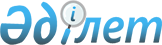 Екпін ауылдық округінің Екпін ауылындағы атауы жоқ көшеге атау беру туралы және көшені қайта атау туралыШығыс Қазақстан облысы Тарбағатай ауданы Екпін ауылдық округі әкімінің 2021 жылғы 8 ақпандағы № 4 шешімі. Шығыс Қазақстан облысының Әділет департаментінде 2021 жылғы 10 ақпанда № 8403 болып тіркелді
      ЗҚАИ-ның ескертпесі.
      Құжаттың мәтінінде түпнұсқаның пунктуациясы мен орфографиясы сақталған.


      Қазақстан Республикасының 2001 жылғы 23 қаңтардағы "Қазақстан Республикасындағы жергілікті мемлекеттік басқару және өзін-өзі басқару туралы" Заңының 35 - бабының 2-тармағына, Қазақстан Республикасының 1993 жылғы 8 желтоқсандағы "Қазақстан Республикасының әкімшілік-аумақтық құрылысы туралы" Заңының 14-бабының 4) тармақшасына, Шығыс Қазақстан облыстық ономастика комиссиясының 2020 жылғы 28 желтоқсандағы қорытындысына сәйкес және тиiстi аумақ халқының пiкiрiн ескере отырып Екпін ауылдық округінің әкімі ШЕШТІ:
      1. Тарбағатай ауданы Екпін ауылдық округінің Екпін ауылындағы атауы жоқ көшеге "Бадерикамал Солтанғазықызы" атауы берілсін.
      2. Тарбағатай ауданы Екпін ауылдық округінің Екпін ауылындағы "Квартал №2" көшесі "Қапатай Жанқайыров" көшесі деп қайта аталсын.
      3. Осы шешімнің орындалуын бақылауды өзіме қалдырамын.
      4. Осы шешім оның алғашқы ресми жарияланған күнінен кейін күнтізбелік он күн өткен соң қолданысқа енгізіледі.
					© 2012. Қазақстан Республикасы Әділет министрлігінің «Қазақстан Республикасының Заңнама және құқықтық ақпарат институты» ШЖҚ РМК
				
      Әкім 

А. КАРАТАЛОВ
